
Budynek autorstwa Thomasa Phifera po raz pierwszy dostępny dla publiczności,
a w nim: przestrzenie galerii z wybranymi dziełami z kolekcji Muzeum Sztuki Nowoczesnej w Warszawie, koncerty polskich i zagranicznych twórców, performansy, maraton filmowy w kinie, parada, a także wykłady i spacery architektoniczne, oprowadzania po budynku oraz bogaty program publiczny i edukacyjny, wreszcie
16. edycja festiwalu WARSZAWA W BUDOWIE. W piątek 25 października otworzy się nowa siedziba MSN-u na placu Defilad.Weekend i pierwsze tygodnie działania Muzeum Sztuki Nowoczesnej w Warszawie w nowym budynku to w pierwszej kolejności prezentacja wielkoformatowych rzeźb i instalacji takich artystek jak: Alina Szapocznikow, Magdalena Abakanowicz, Monika Sosnowska, Cecilia Vicuña czy Sandra Mujinga. Wyeksponowanie dzieł w przestrzeniach poszczególnych galerii pozwoli wydobyć walory architektoniczne nowej siedziby, o których opowie podczas otwarcia między innymi ich twórca Thomas Phifer. Przede wszystkim jednak to swoista zapowiedź zaplanowanej na luty 2025 wystawy prezentującej rozwijaną od 20 lat kolekcję MSN-u. Prezydent m.st. Warszawy Rafał Trzaskowski osobiście zaprosił na otwarcie nowego budynku Muzeum: Warszawiacy i warszawianki! Już niedługo spotkamy się w nowym gmachu Muzeum Sztuki Nowoczesnej przy placu Defilad. Obecnie montujemy oświetlenie i wylewamy posadzki, ale za kilka miesięcy, dokładnie 25 października, ten niesamowity budynek wypełni sztuka. Zobaczymy między innymi dzieła Aliny Szapocznikow, Magdaleny Abakanowicz i Edwarda Dwurnika. Do zobaczenia w nowym MSN-ie!Joanna Mytkowska, dyrektorka Muzeum Sztuki Nowoczesnej w Warszawie, dodaje:  Kilkanaście lat wysiłków zespołu muzeum, ale i wielu osób i środowisk wreszcie znajdzie swoje szczęśliwe zakończenie! Nowy budynek MSN otworzy się dla publiczności, oferując otwartą przestrzeń spotkania i debaty w otoczeniu funkcjonalnej architektury, wspaniałe galerie wystaw czasowych i międzynarodową kolekcję sztuki współczesnej w samym centrum Warszawy.Nowy budynek będzie miejscem otwartym i dostępnym dla każdego, miejscem spotkań integrujących różne inicjatywy, instytucje kultury, NGO-sy oraz środowiska twórcze. Położony w nowym centrum, w sercu miasta, na przecięciu wielu ścieżek miejskich, zaoferuje też swojej publiczności wiele sposobów spędzania wolnego czasu: od zwiedzania wystaw przez udział w zajęciach dla dzieci i dorosłych po poznawanie archiwów współczesnych artystek
i artystów. O społecznym potencjale siedziby MSN-u będzie się można przekonać już w pierwszych tygodniach od otwarcia. Nie przypadkiem bowiem zielone forum i bezpośrednio połączony
z nim przeszklony parter Muzeum, obejmujący między innymi audytorium, sale edukacyjne, księgarnię oraz kawiarnię, staną się miejscem realizacji 16. edycji WARSZAWY
W BUDOWIE. Festiwal każdego roku porusza kwestie związane z architekturą i wspólną przestrzenią miejską. Najbliższa odsłona zatytułowana Niepiękne muzea skupi się na roli, jaką mogą pełnić dziś współczesne instytucje kultury, a także na historii placu Defilad czy ulicy Marszałkowskiej – przestrzeniach codziennego życia, które od 25 października Muzeum będzie dzielić z mieszkankami i mieszkańcami Warszawy.Muzeum Sztuki Nowoczesnej w Warszawie zajmuje blisko 20000 m2 powierzchni, z czego ponad 4000 m2 to przestrzenie ekspozycyjne. Mieszczą się one na pierwszym i drugim piętrze, gdzie zaprojektowano również pomieszczenia z panoramicznymi oknami, wychodzącymi na ulicę Marszałkowską i południową część placu Defilad. Charakterystycznym punktem budynku zaprojektowanego przez Thomasa Phifera jest też przestronna klatka schodowa, której spektakularność warszawianki i warszawiacy już poznali dzięki fotografiom z budowy. Do nowej siedziby MSN-u zwiedzający wejdą w październiku. Tymczasem w Muzeum nad Wisłą 5 kwietnia otworzy się ostatnia wystawa przed przeprowadzką. Tygrys w ogrodzie. Sztuka Marii Prymaczenko powstaje w ścisłej współpracy ze spadkobiercami artystki oraz lwowskim Narodowym Muzeum im. Andrzeja Szeptyckiego.Planowane na 25 października otwarcie docelowego budynku Muzeum Sztuki Nowoczesnej w Warszawie nie mogłoby się odbyć bez wsparcia Miasta Stołecznego Warszawy oraz partnerów: firmy E.Y., Mecenasa Muzeum Sztuki Nowoczesnej w Warszawie i kancelarii DZP Partnera prawnego Muzeum Sztuki Nowoczesnej w Warszawie.Budowę Muzeum finansuje m.st. Warszawa. Generalnym Wykonawcą budynku jest WARBUD S.A. Za projekt muzeum odpowiada nowojorska firma architektoniczna Thomas Phifer and Partners we współpracy z pracownią APA Wojciechowski Sp. z o.o., natomiast projektantem konstrukcji i instalacji jest biuro Buro Happold. Funkcję inżyniera kontraktu pełni konsorcjum Ecm Group Polska Sp. z o.o i Portico Project Management Sp. z o.o., opiekę prawną dla MSN w zakresie inwestycyjnym świadczy kancelaria KKLW Kurzyński Łyszyk Wierzbicki Sp.k.. Kontakt dla mediów:Przemek Rydzewski | przemek.rydzewski@artmuseum.pl | +48 502 064 567Materiały dla prasy:prasa.artmuseum.plStrona Muzeum Sztuki Nowoczesnej w Warszawie:artmuseum.pl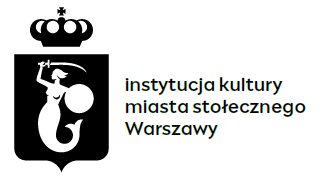 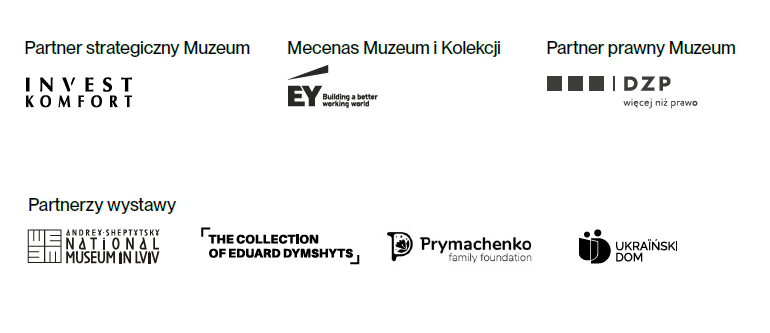 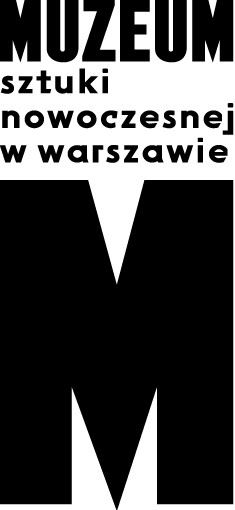 INFORMACJA PRASOWA, 21.03.2024Otwarcie nowej siedziby MSN-u
25 października 2024